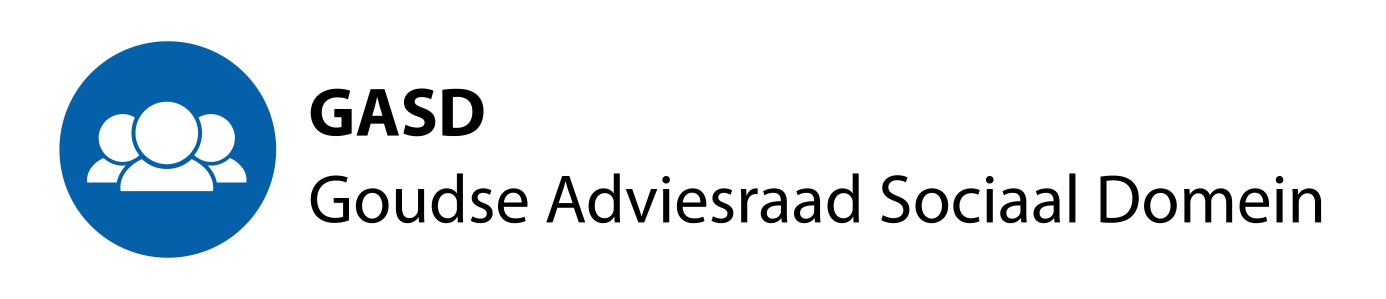 Verslag van de vergadering van de GASD van 28 maart 2019.Aanwezig: Behoudens Djoeki van Woerden zijn alle leden van de GASD aanwezig. Zoals gebruikelijk is ook nu de GCR is vertegenwoordigd, Liliane Pesca an Adriaan Horrevoets wonen de vergadering bij.Opening:Vacature voorzitter GCR GASDDe aanwezigen (Inclusief de waarnemend voorzitter van de GCR) bespreken de resultaten van de werving- en selectiegesprekken met de kandidaat-voorzitters. Unaniem wordt besloten de heer Ton Korte voor te dragen als de nieuwe voorzitter van de GCR en GASD. De beoogde benoemingsdatum is - na instemming van het college – 15 april. De aanwezigen danken de verantwoordelijk ambtenaar voor de nauwgezette processturing. Mededelingen:Marion van Leeuwen laat weten haar pelgrimsreis naar Santiago te zullen voortzetten en tijdens de vergadering van juni eerst weer aanwezig te zullen zijn.Djoeki van Woerden wordt vandaag (28-0-2019) geïnstalleerd als lid van de provinciale staten van Zuid-Holland en zal haar werkzaamheden voor de GASD continueren.Verslag GASD februari 2019, ter vaststelling.Het verslag wordt, met dank aan de secretaris, ongewijzigd vastgesteld.Verslag van de GCR van 28 maart 2019, ter kennisname.Er wordt mondeling verslag gedaan van de vergadering van deze ochtend. In deze bijeenkomst zijn veel zaken aan de orde gekomen. Speciale aandacht ging uit naar bijzonder bijstand en ziektekosten.De website is actueel.Het screenen van teksten van brieven aan cliënten ebeurt (nog) niet altijd. De beoogde werkwijze van de GCR te werken in kleinere groepen blijkt een wat grotere zoektocht dan voorzien.OCO (onafhankelijke cliënt-ondersteuning) blijft gezien het operationele karakter een onderwerp van de GCR. De AGSD volgt de ontwikkelingen met grote belangstelling.Er volgt nog een schriftelijk verslag.Verslag en planning externe bijeenkomsten.Schulddienstverlening.Gerard en Herman waren aanwezig bij een raadsbijeenkomst waar raadsleden werden bijgepraat over de stand van zaken rond hulp bij schulden. Uit de presentaties blijkt dat er, ten opzichte van 2 jaar geleden, sterke verbeteringen waarneembaar zijn. De aanwezige betrokken organisaties (  schuldhulpmaatje, stichting de Kring en het sociaal team) gaven een toelichting op hun werkwijze.Grote zorg blijft de bejegening door medewerkers van de gemeente. De complexiteit van de schuldenproblematiek vraagt binnen het sociaal team om verdere specialisatie. Diezelfde complexiteit leidt ertoe dat het sociaal team er lang niet altijd in slaagt de hulpverlening te beperken tot maximaal 6 maanden, waardoor er dus capaciteitsproblemen ontstaan. Opmerkelijk ook is dat er geen gericht preventieprogramma. Planning:De secretaris plant een afspraak met het sociaal team en een afspraak met de GAB.Er wordt door Bob een afspraak gepland met de websitebeheerder teneinde deze meer een professioneel aanzien te geven.De ondersteunend ambtenaar voor de GASD maakt een afspraak met de collega die de Omgevingsvisie voor Gouda voorbereidt om ons wegwijs te maken in de omgevingswet en de betekenis daarvan voor de GASD en GCR. (1,5 uur)De voorzitter en secretarissen van GCR en GASD zullen op 17 mei het jaarverslag bespreken met de wethouders Dijkstra en Tetteroo.Netwerklijst.De Netwerklijst wordt akkoord bevonden inclusief de toedeling van accounts. Het actueel houden van de lijst vraagt wel aanhoudende aandacht van de accounthouders.Gasd-event.Voor het event hebben zich 50 belangstellenden gemeld. De voorbereidingen verlopen volgens planning.Te bezoeken bijeenkomsten.Guusje en Herman gaan naar de bijeenkomst van de Parnassia-groepGuusje en Bob bezoeken de bijeenkomst van het extra-muraal netwerk.De uitnodiging voor de jaarvergadering van de koepelorganisatie adviesraden sociaal domein zal worden bezocht door Bob en Herman.Advies Veiligheid.We ontvingen de eerste reactie op ons advies Veiligheid. De definitieve reactie zal worden geagendeerd voor de vergadering van mei 2019.Rondvraag.Liliane Plesca (GCR) vraagt aandacht voor het feit dat een aantal activiteiten niet meer worden vergoed na de invoering van de Rotterdampas.  Het signaal kan mogelijk worden opgepakt door de GCR.De voorzitter sluit de vergadering rond 16.00 uur.